Анонс массовых спортивно-туристических мероприятий 6 мартаПраздничный концерт«Любимым, добрым, нежным посвящается…»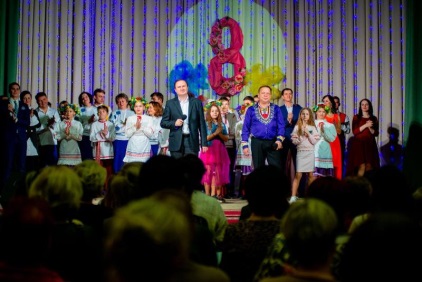 Место проведения: ГУК «Зельвенский районный центр культуры и народного творчества»7 мартаСпортивно-массовое мероприятие спартакиада Зельвенского района по шашкам по месту жительства (юноши, девушки 2006-2009 г.р.)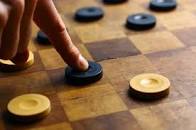 Место проведения: СШ №3 г.п.Зельва9,11,13,16,18,20 мартаСпортивно-массовое мероприятие открытое первенство Зельвенского района по мини-футболу среди мужских команд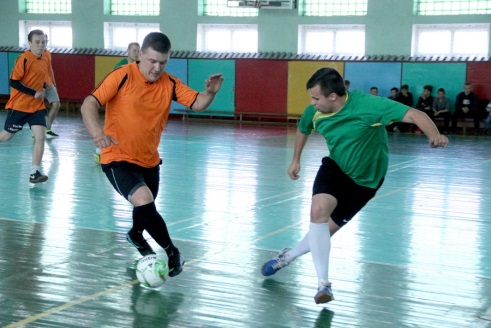 Место проведения: СШ №3 г.п.Зельва14 мартаСпортивно-массовое мероприятие спартакиада Зельвенского района по шахматам по месту жительства (юноши, девушки 2006-2009 г.р.)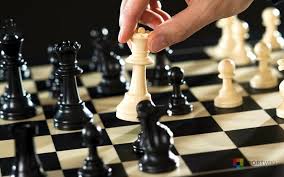 Место проведения: СШ №2 г.п.Зельва 21 мартаСпортивно-массовое мероприятие «День здоровья» в агрогородке Елка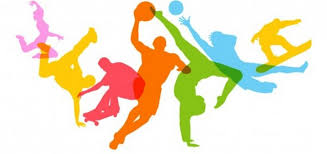 Место проведения: Елковская СШ 21 мартаРайонные соревнования «Олимпийские надежды Беларуси» по летнему многоборью «Здоровье» среди учащихся учреждений общего среднего образования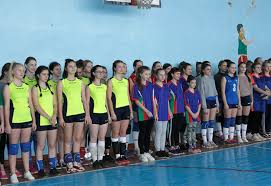 Место проведения: СШ №2 г.п.Зельва